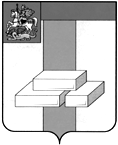 СЧЕТНАЯ ПАЛАТА  ГОРОДСКОГО ОКРУГА ДОМОДЕДОВОМОСКОВСКОЙ  ОБЛАСТИКаширское шоссе, д.27-а, г. Домодедово, Московская область, 142000, тел. (496)792-44-13,  E-mail dmdd sp@mosreg.ruЭкспертное заключение к проекту решения Совета депутатов городского округа «О внесении изменений в решение Совета депутатов городского округа от 21.12.2022г. №1-4/1296 «О бюджете городского округа Домодедово на 2023 год и плановый период 2024 и 2025 годов»«17» февраля 2023г.                                                                                                               №1 Настоящее экспертное заключение подготовлено в соответствии со статьей 157 Бюджетного кодекса Российской Федерации, на основании пункта 2.3. части 2 Положения о Счетной палате городского округа Домодедово Московской области, утвержденного Решением Совета депутатов городского округа Домодедово от 10.08.2022г. №1-4/1251.Изменения в бюджете городского округа Домодедово связаны с необходимостью принятия новых расходных обязательств и корректировкой расходных обязательств в части средств областного и местного бюджета.По средствам областного бюджета  произведена корректировка доходной и расходной частей бюджета в сторону уменьшения на сумму 121,9 млн.руб.Увеличены бюджетные ассигнования на: – приобретение спортивного оборудования и инвентаря для приведения организаций дополнительного образования со специальным наименованием "спортивная школа", использующих в своем наименовании слово "олимпийский" или образованные на его основе слова или словосочетания, в нормативное состояние в сумме 3,8 млн.руб.Уменьшены бюджетные ассигнования на: – частичную компенсацию транспортных расходов организаций и индивидуальных предпринимателей по доставке продовольственных и промышленных товаров в сельские населенные пункты в сумме 0,9 млн.руб.;– софинансирование работ по капитальному ремонту и ремонту автомобильных дорог общего пользования местного значения в сумме 54,4 млн.руб.;– благоустройство лесопарковых зон в сумме 47,1 млн.руб.;– создание и ремонт пешеходных коммуникаций в сумме 2,3 млн.руб.;– ремонт подъездов в многоквартирных домах в сумме 4,0 млн.руб.;– ремонт дворовых территорий в сумме 17,0 млн.руб.По средствам местного бюджета, в целях принятия новых расходных обязательств:- произведена корректировка расходной частей бюджета в сторону увеличения на сумму 166,7 млн.руб. за счет остатка, сложившегося на счете бюджета на 01.01.2023.- произведено перераспределение средств расходной части бюджета на сумму 6,9 млн.руб.В расходную часть бюджета включены новые расходные обязательства на сумму 173,6 млн.руб.:по разделу бюджета «Общегосударственные вопросы» на:– поощрение лиц, деятельность которых способствовала достижению муниципальным образованием наивысших целевых показателей развития Московской области и лучших показателей по отдельным отраслям экономики и социальной сферы и присуждению премии Губернатора Московской области «Прорыв года» в 2022 году, в сумме 11,0 млн. руб.;– оплату штрафа за нарушение обязательств по достижению значения результатов использования субсидии на реализацию проектов инициативного бюджетирования в 2021 году в сумме 1,5 млн. руб.;– приобретение автомобилей МКУ «Ремонт и обслуживание зданий» в сумме 5,0 млн. руб.;– проектирование устройства подъемника для обеспечения доступа маломобильных групп населения в здание Администрации городского округа Домодедово в сумме 1,7 млн. руб.;– оплату контракта 2022 года на выполнение работ по поставке и установке систем автоматического контроля загазованности бытовой серии с клапаном в муниципальных газифицированных жилых помещениях многоквартирных жилых домов в городском округе Домодедово, в  сумме 8,7 млн. руб.;– проведение комплексного инженерно-технического обследования и заключение контракта на оказание охранных услуг объекта: г.о.Домодедово, с.Ильинское, ул.Бригадная (в/ч) в сумме 1,6 млн. руб.;– увеличение уставного фонда МУП "Теплосеть" в сумме 7,0 млн. руб.;по разделу бюджета «Национальная экономика» на:– выполнение работ по разработке проектно-сметной документации и  проведению капитального ремонта системы водоотведения по ул.Талалихина, мкр.Западный, г.Домодедово (от пересечения с ул.Рощинская до пересечения с Каширским шоссе) в сумме 32,0 млн. руб.;– выполнение работ по устранению подтопления по ул.Соловьиная, с.Добрыниха, Повадинский а /о в сумме 2,0 млн. руб.;– проведение топосъемки в целях ликвидации подтоплений на территории городского округа Домодедово в сумме 1,0 млн. руб.;– выполнение работ по разработке правоустанавливающих документов на переустроенные воздушные (ВЛ 110 кВ) и кабельные (КЛ 10 кВ) линии при строительстве объекта: "Строительство съезда с автомобильной дороги  М-4 "Дон" к ул.Промышленная, г.о.Домодедово, в районе 35 +000 (слева)", в сумме 0,6 млн. руб.по разделу бюджета «Жилищно-коммунальное хозяйство» на:– предоставление субсидии МУП "Домодедовский Водоканал" на приобретение мотопомпы в сумме 2,6 млн. руб.;– выполнение работ на инженерно-геодезические изыскания по объекту: "Строительство новой КНС и 2-х напорных коллекторов от Домодедовского шоссе и Объездного шоссе в ГПЗ "Константиново до КНС "КШФ" на ул.Константиновская" в сумме 0,5 млн. руб.;– выполнение работ по принудительному сносу (демонтажу) самовольно установленных объектов и благоустройству земельного участка, сформированного под строительство подстанции скорой медицинской помощи, по адресу: г.Домодедово, мкр.Западный, ул.Талалихина, в сумме 2,7 млн.руб.;– корректировку проекта по благоустройству лесопарковой зоны по адресу: Московская область, г.о. Домодедово, м-н Западный (адресный ориентир: пересечение улиц Опушка и Летняя) в сумме 0,6 млн.руб.;– разработку проектно-сметной документации на канализование здания общеобразовательной школы на 550 мест, расположенного по адресу: г.о. Домодедово, м-н Барыбино в сумме 21,0 млн.руб.;по разделу бюджета «Образование» на:– корректировку проектно-сметной документации по объекту: "Нежилое здание (Детский сад на 95 мест): г.о.Домодедово, д.Красное в сумме 2,7 млн. руб.;– монтаж охранно-пожарной сигнализации в Домодедовской хореографической школе им.Г.И.Федоровой в сумме 1,3 млн. руб.;– приобретение оборудования и мебели для филиала "Домодедовская детская художественная школа" МБУ ДО "ДДШИ"" по адресу: г.Домодедово, 3-й Московский проезд в сумме 0,2 млн. руб.;– устройство внешнего электроснабжения катка на территории ГПКиО "Елочки" (прокладка кабельной линии 10кВ при строительстве трансформаторной подстанции) в сумме 1,0 млн. руб.;– поощрение лиц, деятельность которых способствовала достижению муниципальным образованием наивысших целевых показателей развития Московской области и лучших показателей по отдельным отраслям экономики и социальной сферы и присуждению премии Губернатора Московской области «Прорыв года» в 2022 году в сумме 1,5 млн. руб.;по разделу бюджета «Культура» на:– проведение капитального ремонта кровли и чердачного перекрытия здания Шаховского СДК МБУ ЦДК "Имульс" в сумме 19,5 млн. руб.;– выполнение работ по ремонту системы вентиляции на объекте: "Капитальный ремонт здания филиала ГДКиС "Мир" МБУ "ЦКД "Импульс"": г.Домодедово, мкр.Западный, Каширское шоссе, д.10А  в сумме 18,0 млн. руб.;– выполнение работ по оформлению земельно-правовых отношений  на землях государственного лесного фонда, в целях использования лесного участка для  осуществления рекреационной деятельности  (территория парка в д.Гальчино), в сумме 0,8 млн. руб.– поощрение лиц, деятельность которых способствовала достижению муниципальным образованием наивысших целевых показателей развития Московской области и лучших показателей по отдельным отраслям экономики и социальной сферы и присуждению премии Губернатора Московской области «Прорыв года» в 2022 году в сумме 0,7 млн. руб.;по разделу бюджета «Физическая культура и спорт»:– корректировку проектно-сметной документации по объекту: «Строительство физкультурно-оздоровительного комплекса с крытым катком по адресу: г. Домодедово, мкр. Северный, ул. 1-я Коммунистическая» в сумме 11,9 млн.руб.;– корректировку проектно-сметной документации по объекту «Строительство крытого футбольного манежа по адресу: г. Домодедово, мкр. Северный, ул. 1-я Коммунистическая» в сумме 16,5 млн.руб.Расходы уменьшены: по разделу бюджета «Жилищно-коммунальное хозяйство»:- на сумму экономии по результату проведенного аукциона на содержание территории городского округа в размере 6,4 млн. руб.;по разделу бюджета «Образование»:- на сумму экономии по результату проведенного аукциона на ремонт филиала "Домодедовская детская художественная школа» МБУ ДО "ДДШИ"" по адресу: г.Домодедово, 3-й Московский проезд, в сумме 0,5 млн. руб.В результате данных корректировок бюджет на текущий финансовый год составит:                                                                                                                                      (млн. руб.)По результатам рассмотрения внесенных изменений в решение Совета депутатов  городского округа Домодедово от 17.02.2023г. №1-4/1296 «О бюджете городского округа Домодедово на 2023 год и плановый период 2024 и 2025 годов»,  нарушений бюджетного законодательства не выявлено.Заместитель Председателя Счетной палаты городскогоокруга Домодедово Московской области                                                             Якушева И.В.на 01.01.2023на 17.02.2023увеличение (+) / уменьшение (-)Доходы13 007,912 872,2-135,7Расходы13 557,913 602,844,9Дефицит550,0730,6180,6